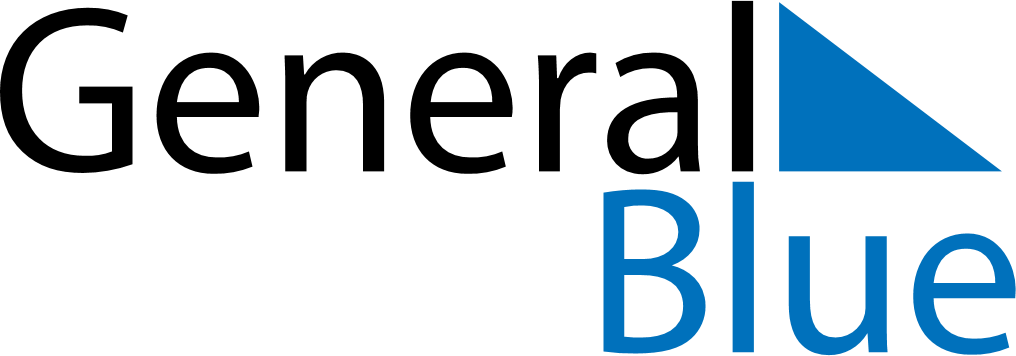 April 2026April 2026April 2026April 2026PortugalPortugalPortugalSundayMondayTuesdayWednesdayThursdayFridayFridaySaturday12334Good FridayGood Friday56789101011Easter Sunday12131415161717181920212223242425Liberty Day2627282930